DDI-CVG meeting November 8, 2023MinutesPresent: Hilde, Lorna, Maja, Sanda, TainaToday we say good bye to Taina, who is retiring on December 1st.We will sorely miss her. Both personally and professionally.She has been our guiding star in the DDI-CVG.She shares her personal email address with us, so that we can contact her in the future.We wish her well and hope to hear from her now and again. She might be spending time in Finland mid-April to mid-May and then in October next year.Edits to the current CVG Alliance page:Will happen in the next few weeks, definitely before the holidays.Usage Instructions page; It might not be possible to hide (comment out) and entire page, partly because it might not be retrievable in the future (if there is no link to it). We will just keep a brief paragraph on this page, possibly add some screenshots of the Usage tab from the CESSDA vocabularies site.Our communications with Qualitative data people:They’ve been notified to send future emails to Sanda, or the group (or someone from the group). We might not hear from them for a while. If by March 2024 they still don’t have a response for us, we will consider making the proposed edits to our own vocabularies (the changes mostly involve definitions, no actual codes or existing terms will be affected).Working with Google docs sheets:Three useful commands to know:-Text wrapping: a) highlight the entire column; b) click on this icon (blue): 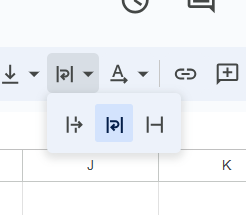 -To create a new line within a cell: click Alt+Enter where you want the new line to start-Undo last edit: Ctrl+ZWe might be using Google sheets to work on CVs in the future.Maja receives CV usage statistics. It would be interesting to see if CV usage increases as a result of linking the DDI Alliance CV page to the CESSDA CV site. We’ll try to remember to look at these when we meet again in late March 2024.The CESSDA vocabularies tool is being updated and the new version will be released in just a few days. The update includes a resolution of the URI issue, that needed fixing for the CESSDA-DDI Alliance pipeline to be finalized. Maja will email Darren to let him know about this as soon as the update is public. She will also copy Sanda on this email, so that she can inform Jared and then continue to follow-up on the pipeline work.The code-level URIs are all listed in the SKOS exports in the beginning, and then individually in the description of each code: <skos:hasTopConcept rdf:resource="http://rdf-vocabulary.ddialliance.org/cv/ContributorRole/1.0.2/cf270e4"/>      <skos:hasTopConcept rdf:resource="http://rdf-vocabulary.ddialliance.org/cv/ContributorRole/1.0.2/6dd0887"/>      <skos:hasTopConcept rdf:resource="http://rdf-vocabulary.ddialliance.org/cv/ContributorRole/1.0.2/be111a8"/>      <skos:hasTopConcept rdf:resource="http://rdf-vocabulary.ddialliance.org/cv/ContributorRole/1.0.2/ce09e3d"/>      <skos:hasTopConcept rdf:resource="http://rdf-vocabulary.ddialliance.org/cv/ContributorRole/1.0.2/5b659e6"/>      <skos:hasTopConcept rdf:resource="http://rdf-vocabulary.ddialliance.org/cv/ContributorRole/1.0.2/6311ae1"/>   </rdf:Description>   <rdf:Description rdf:about="http://rdf-vocabulary.ddialliance.org/cv/ContributorRole/1.0.2/fd6b874">      <rdf:type rdf:resource="http://www.w3.org/2004/02/skos/core#Concept"/>      <skos:inScheme rdf:resource="http://rdf-vocabulary.ddialliance.org/cv/ContributorRole/1.0.2/"/>      <skos:notation xml:lang="en">ProjectOrStudyDesign</skos:notation>      <skos:prefLabel xml:lang="en">Project/Study design</skos:prefLabel>      <skos:definition xml:lang="en">Describing the rationale, and putting together a specific plan for conducting a study or research project.</skos:definition>      <skos:narrower rdf:resource="http://rdf-vocabulary.ddialliance.org/cv/ContributorRole/1.0.2/c095029"/>      <skos:narrower rdf:resource="http://rdf-vocabulary.ddialliance.org/cv/ContributorRole/1.0.2/c166544"/>      <skos:narrower rdf:resource="http://rdf-vocabulary.ddialliance.org/cv/ContributorRole/1.0.2/c05e5b6"/>      <skos:narrower rdf:resource="http://rdf-vocabulary.ddialliance.org/cv/ContributorRole/1.0.2/547933a"/>      <skos:narrower rdf:resource="http://rdf-vocabulary.ddialliance.org/cv/ContributorRole/1.0.2/9573464"/>      <skos:narrower rdf:resource="http://rdf-vocabulary.ddialliance.org/cv/ContributorRole/1.0.2/ba06f19"/>   </rdf:Description>   <rdf:Description rdf:about="http://rdf-vocabulary.ddialliance.org/cv/ContributorRole/1.0.2/c095029">      <rdf:type rdf:resource="http://www.w3.org/2004/02/skos/core#Concept"/>      <skos:inScheme rdf:resource="http://rdf-vocabulary.ddialliance.org/cv/ContributorRole/1.0.2/"/>      <skos:notation xml:lang="en">ProjectOrStudyDesign.Conceptualization</skos:notation>Updating the DDI-CVG wiki page:Instructions from Taina about updating the minutes:UPDATING CVG COMBINED MEETING MINUTES in CONFLUENCE

1)	Log in to Confluence
2)	Click on Edit   on top right
https://ddi-alliance.atlassian.net/wiki/spaces/DDI4/pages/39321631/CV+Group+Meeting+Minutes
3)	Click on ‘Insert Filers and Images’    on top row
4)	Click on   in the pop-up and choose the updated combined meeting minutes file from your computer
5)	Close pop-up (DO NOT click on ‘Insert’, just close)
6)	Click on ‘Publish’ at the bottom of the page

The new version of the combined minutes is now published.
Note: the name of the ‘Combined meeting minutes 20xx – 20cc’ has not changed, you just replaced an earlier version of the document by an updated one (after adding new meeting minutes there).We’re likely going to have to start a new document next year.Non-Alliance and non-CESSDA vocabularies on the CESSDA CVS. GESIS has published four vocabularies on the CVS. These came to Sanda’s attention in connection with a paper that will be presented at EDDI 2023 regarding the “Variable relations” vocabulary. This CV, as well as the other three, employ digits only for the “codes” and in the Variable Relations vocabulary the “terms” are in fact formatted as codes (the other three GESIS vocabularies seem to have the descriptive terms in the expected format). Even if the CVS user guide indicates that the rules regarding formatting codes and terms are only mandatory for the DDI Alliance and CESSDA, our group agrees that the codes and descriptive terms in all published vocabularies should follow the same rules. It is, in fact, highly unusual for a code to be composed of digits only. Once vocabularies are published on the CVS they can be used by any other organization or metadata creator and it is good practice that they all follow the same formatting rules.Another issue is the fact that the “Usage” section is empty in all of these vocabularies. While this section is not mandatory, it should be filled in to avoid confusion regarding the intended usage.This is important information that users external to GESIS would be looking for. The “Variable Relations” vocabulary is in fact intended to be used with DDI-Lifecycle elements, and this should be documented in the CV.We hope that perhaps Maja will have a chance to talk to the GESIS authors at EDDI, and convey our group’s position on this issue.Next meetingOur next Zoom meeting will take place in the second half of March 2024. Exact date TBD, Sanda will probably send a Doodle poll closer to March to check for people’s availability.Until then we will meet only if there are pressing issues to resolve. We will however keep in touch by email regarding any and all CVG -related issues.